国家老年大学2023年全国老年教育诵读教学成果展操作指南一、电脑端参加诵读教学成果展的整体流程：注册成为国家老年大学学员   学习“云课堂”诵读课程   活动报名   作品上传成为国家老年大学学员浏览器搜索“国家老年大学”，或输入网址：lndx.edu.cn，进入官网。进入首页后点击焦点图左右切换按钮，找到下图，点击进入并查看成为国家老年大学学员权益，再点击页面最下方“点击注册”，即可填写信息，成为国家老年大学学员。（具体步骤请按页面提示操作）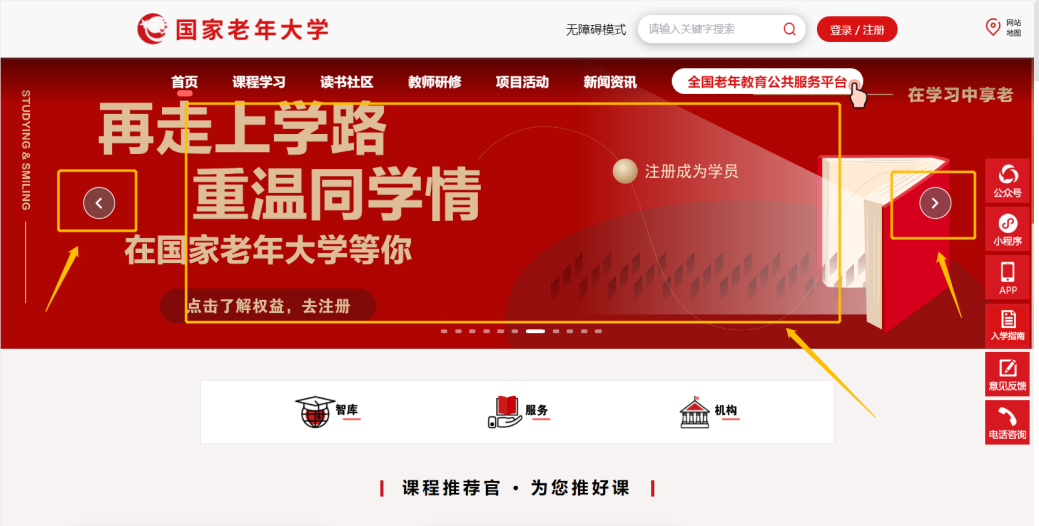 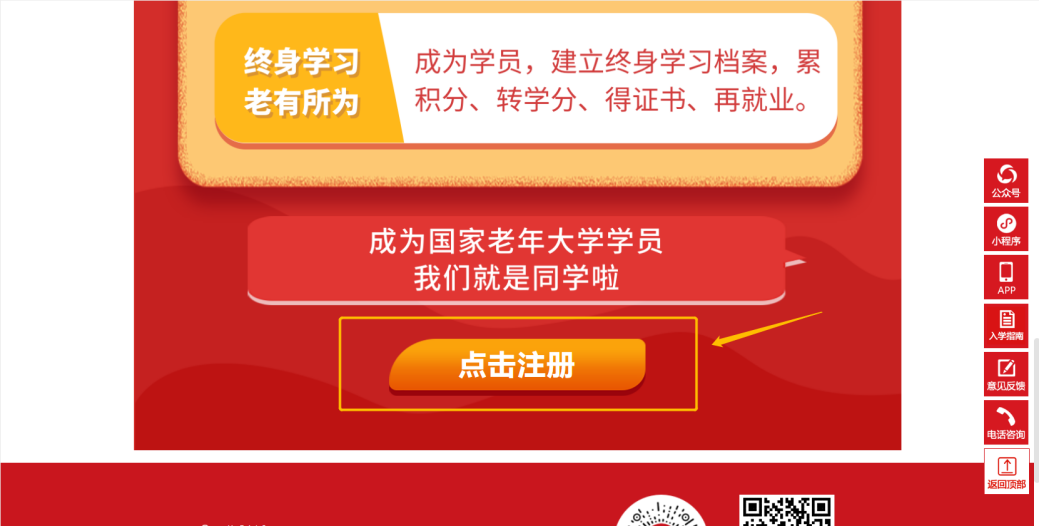 学习诵读课程点击导航栏中的“课程学习”，进入页面后点击“云课堂”中的“诵读”课程。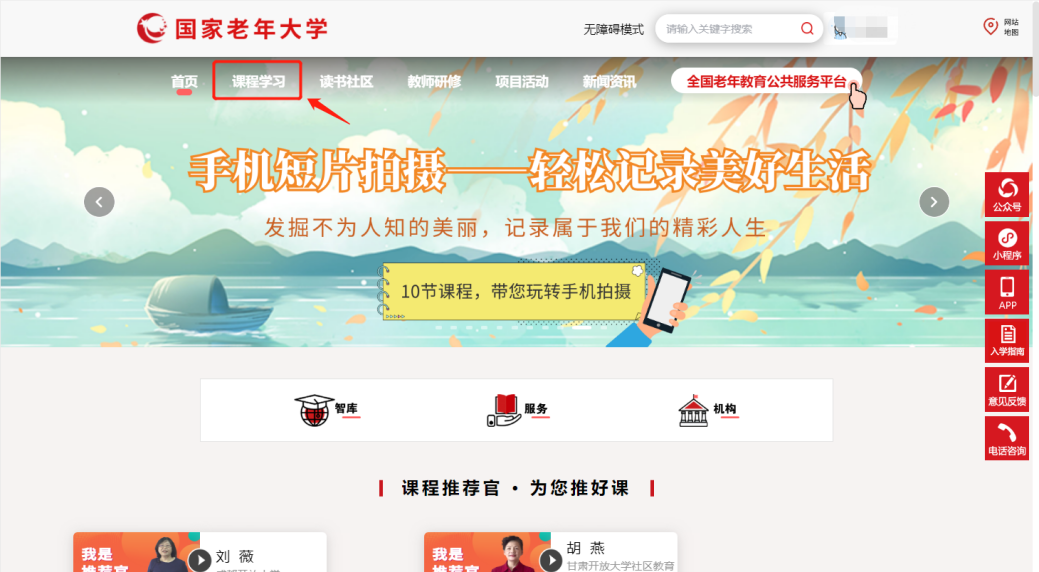 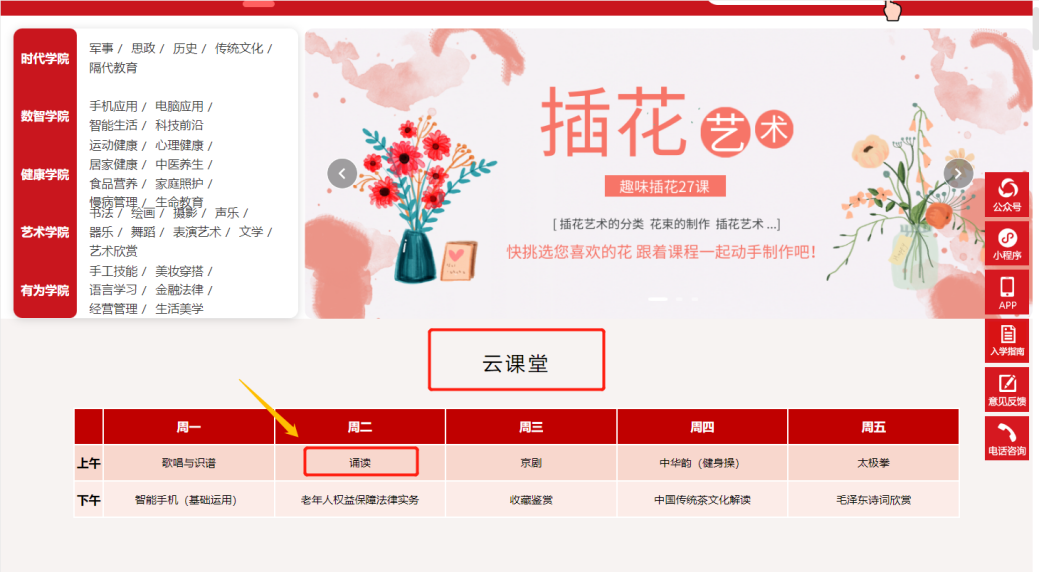 点击“我要报名”，按照页面提示操作即可报名并学习诵读课程（报名诵读课程需年满50周岁）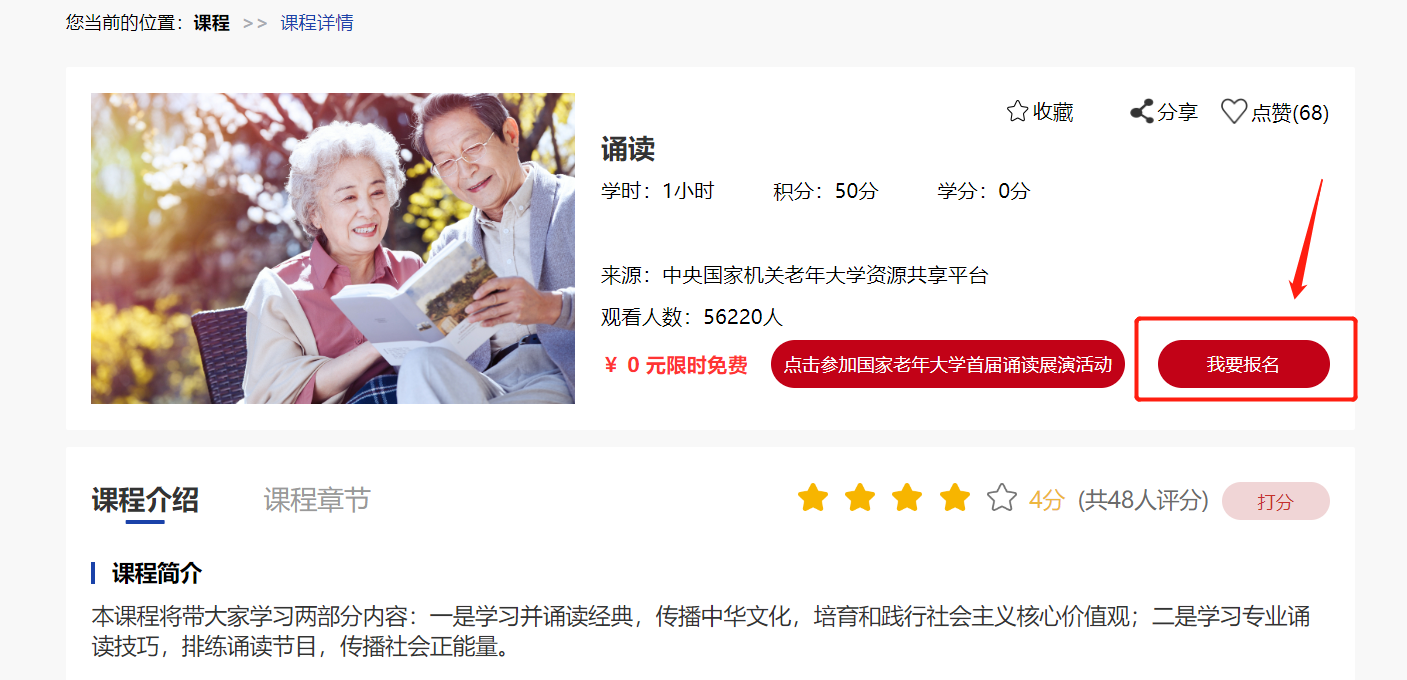 课程学习界面：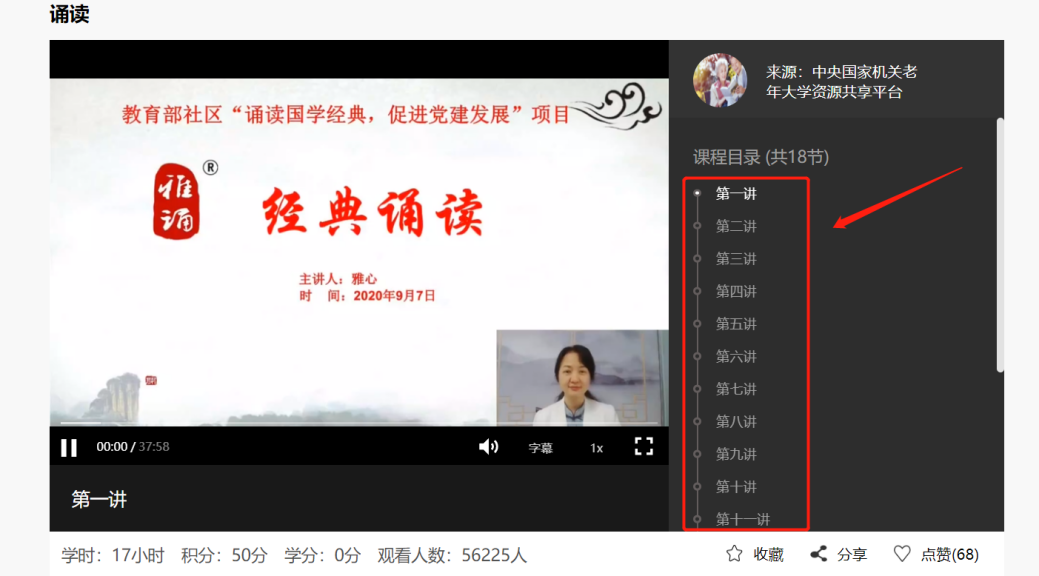 报名诵读活动在诵读课程页面上点击“参加国家老年大学首届诵读展演活动”按钮，进入“国家老年大学2023年全国老年教育诵读教学成果展”活动页，点击“我要报名”，填写相关信息，点击提交即可报名成功。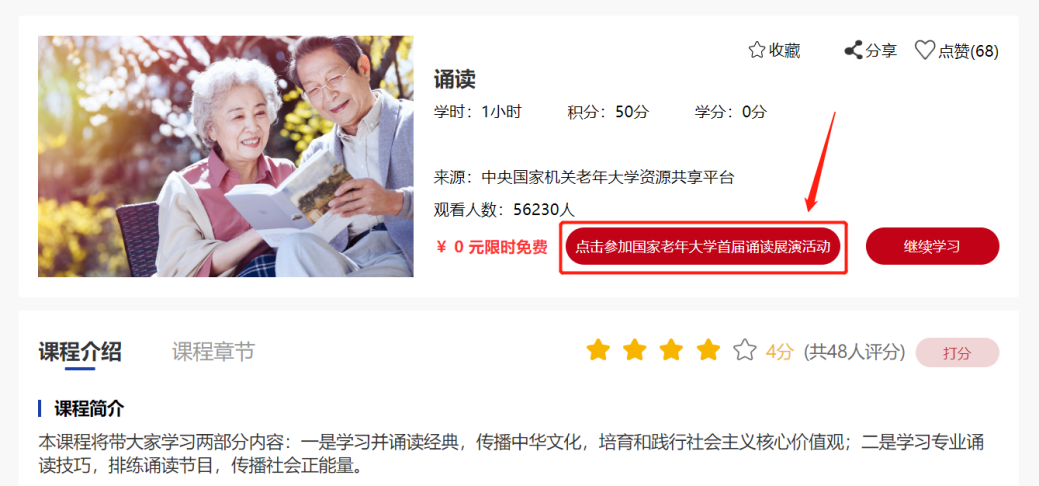 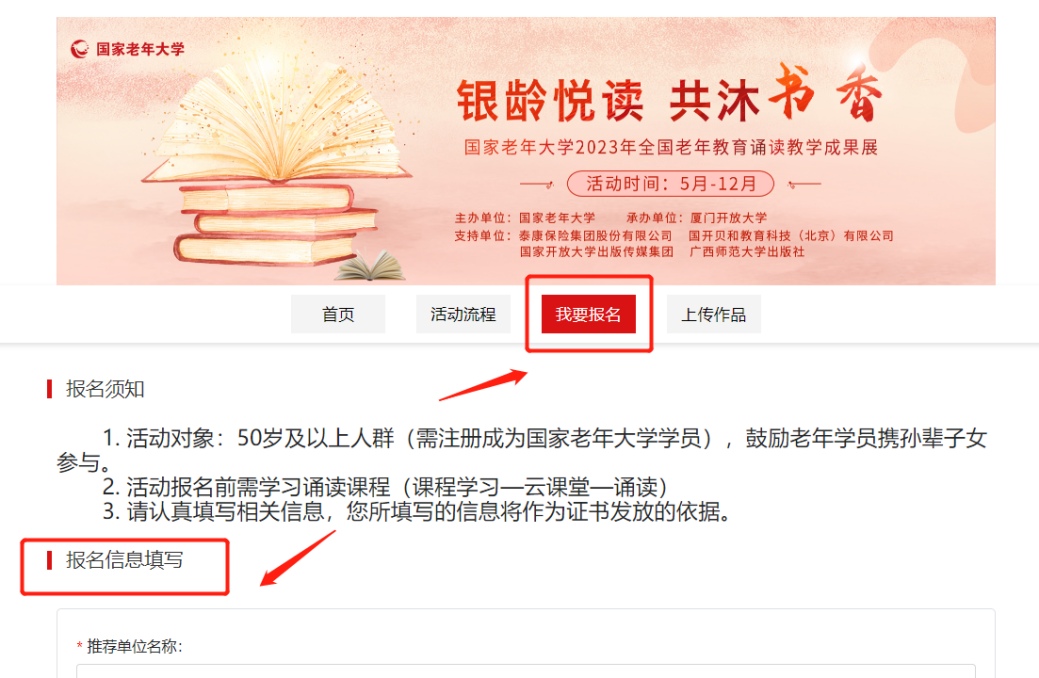 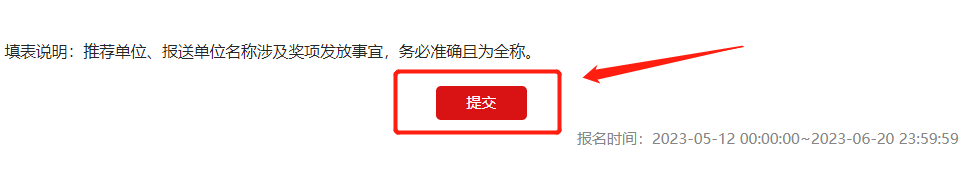 您还可以通过点击首页焦点图位置的下方图片进入活动页面。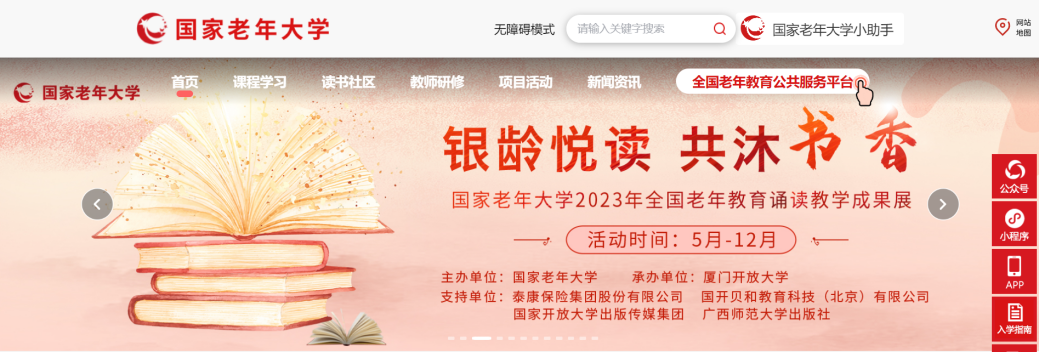 4.上传诵读作品进入诵读活动页面后，点击“上传作品”，按照页面提示填写作品相关信息并上传作品。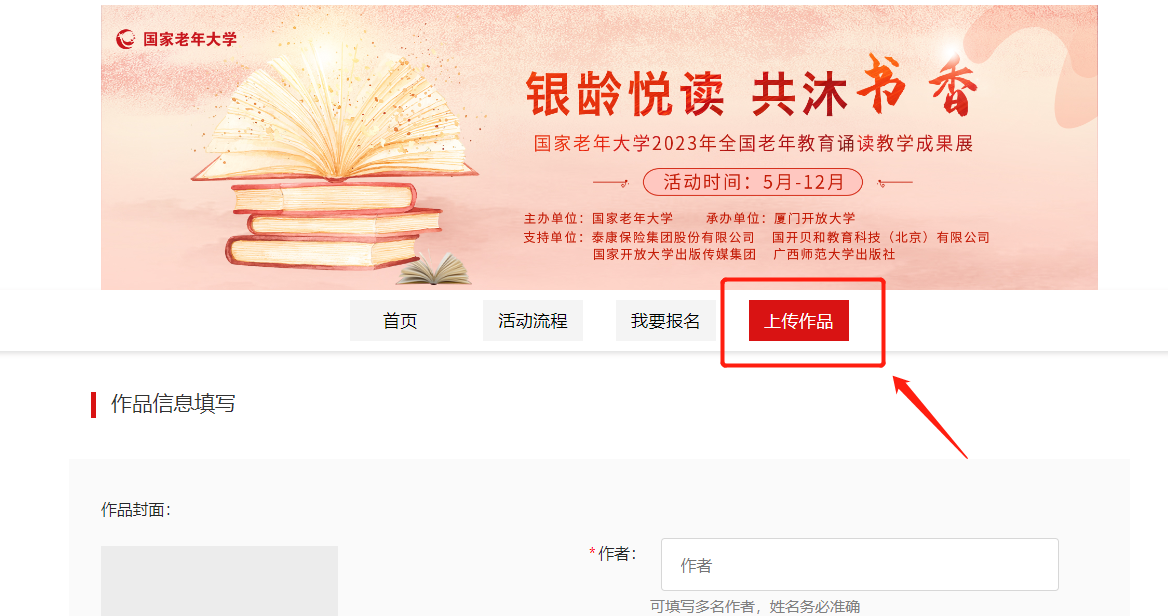 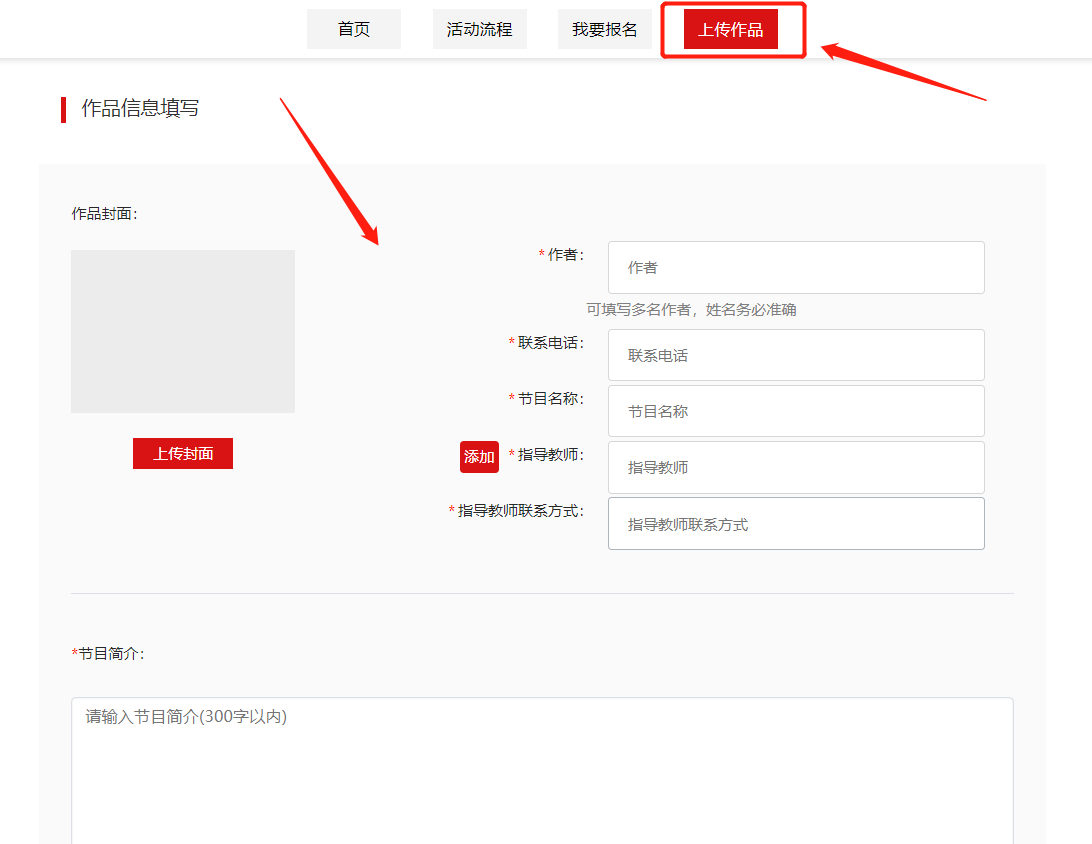 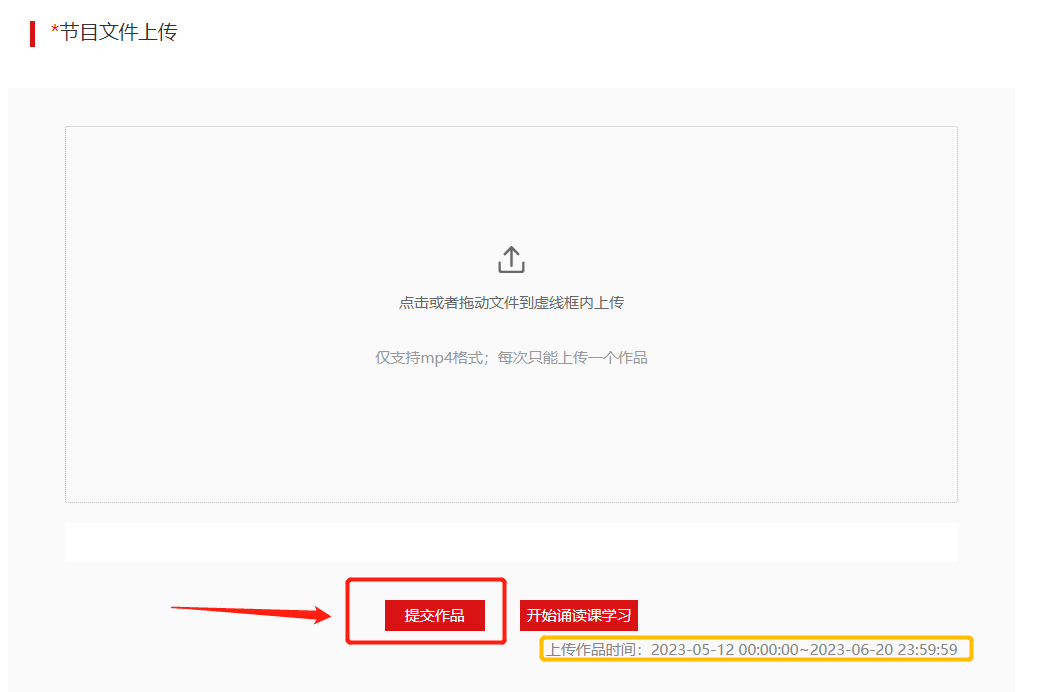 二、APP参加诵读教学成果展的整体流程：注册成为国家老年大学学员   学习“云课堂”诵读课程   活动报名   作品上传1. 成为国家老年大学学员扫描下方二维码，下载“国家老年大学APP”。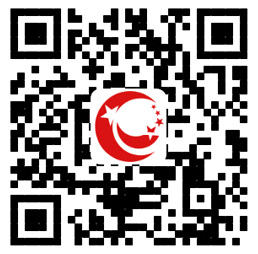 打开“国家老年大学APP”，进入首页后左右滑动切换图片，找到下图，点击进入并查看成为国家老年大学学员权益，再点击页面最下方“点击注册”，即可填写信息，成为国家老年大学学员。（具体步骤请按页面提示操作）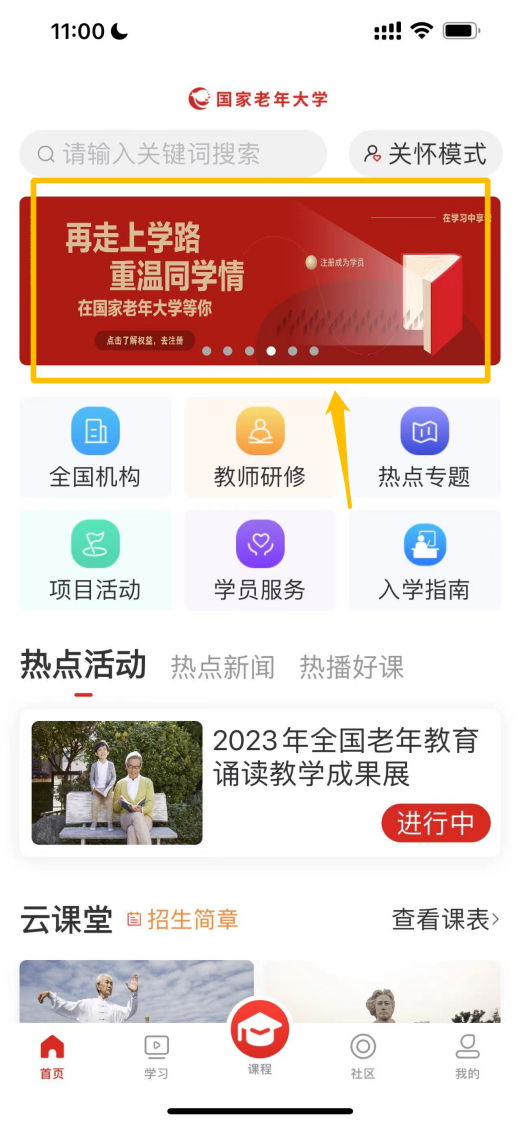 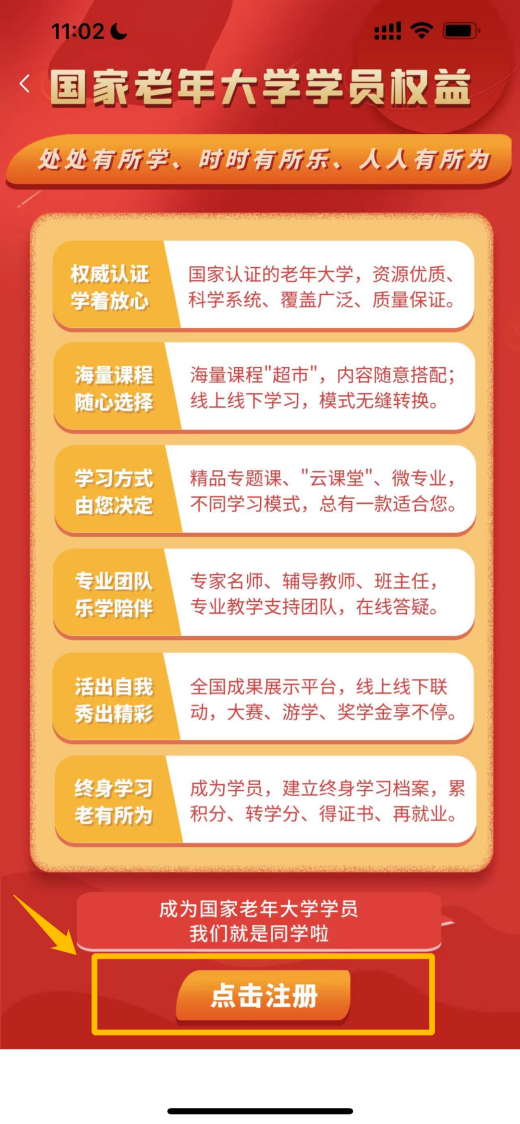 学习诵读课程点击首页“云课堂”栏目右侧“查看课表”按钮，进入页面后选择“周二”。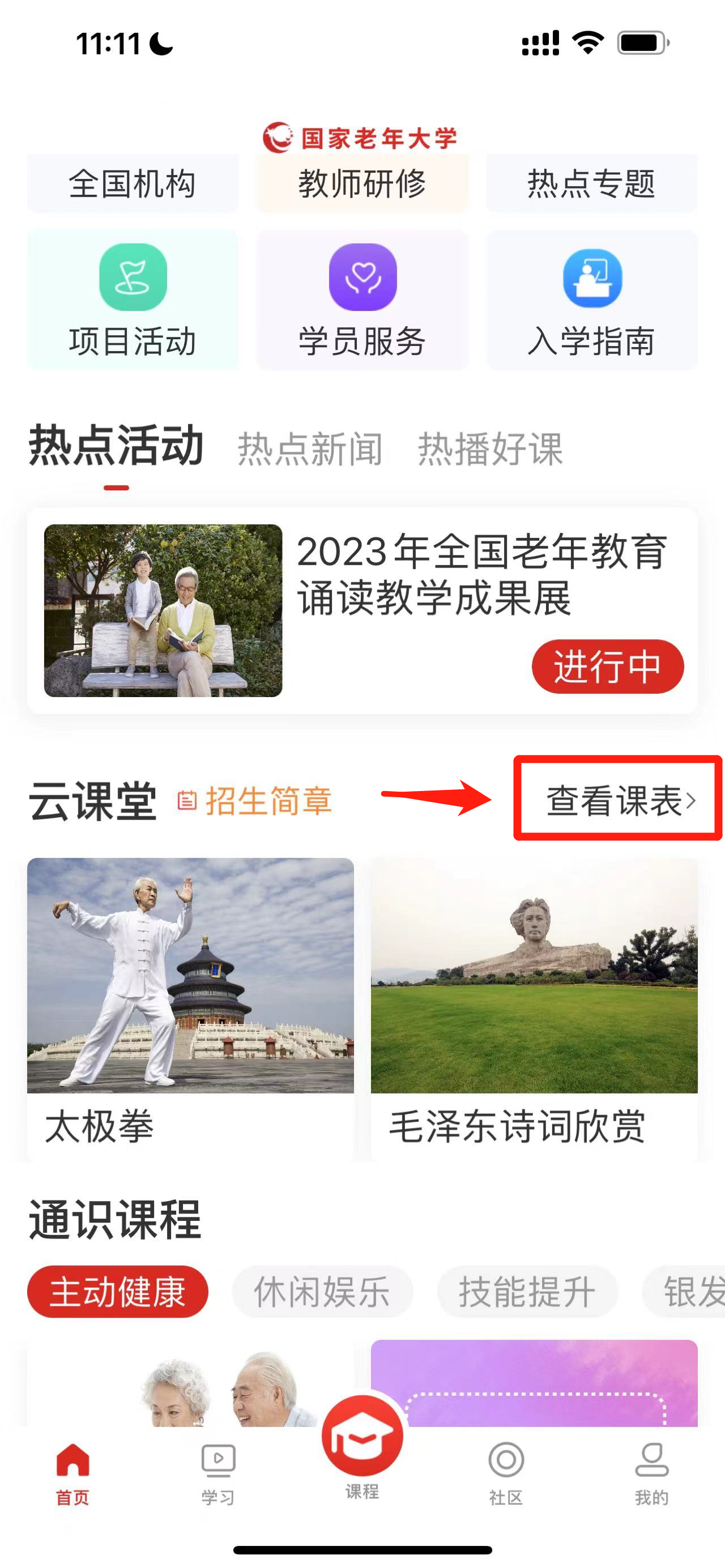 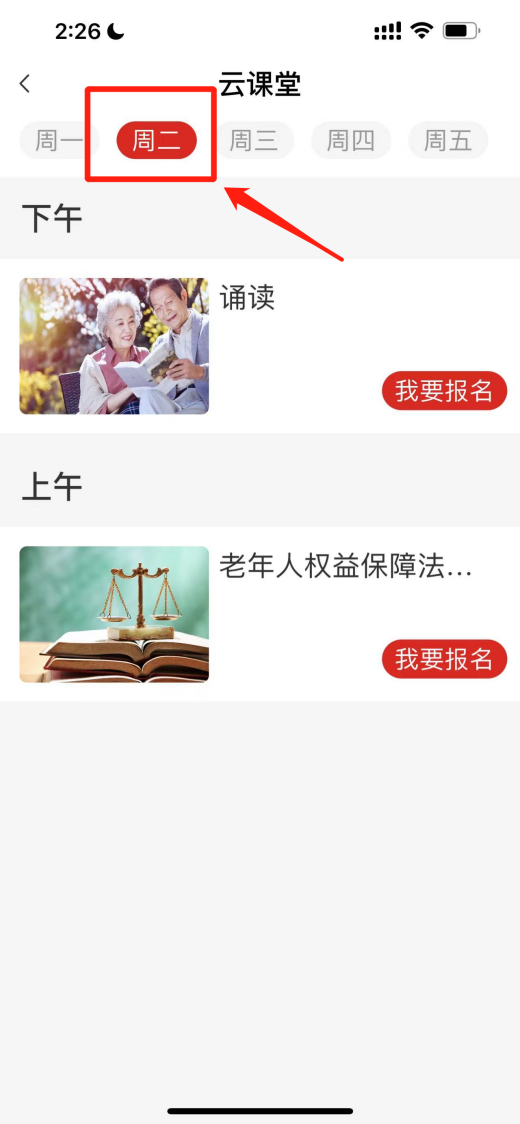 找到“诵读”课程，点击“我要报名”，按照页面提示操作即可报名并学习诵读课程（报名诵读课程需年满50周岁）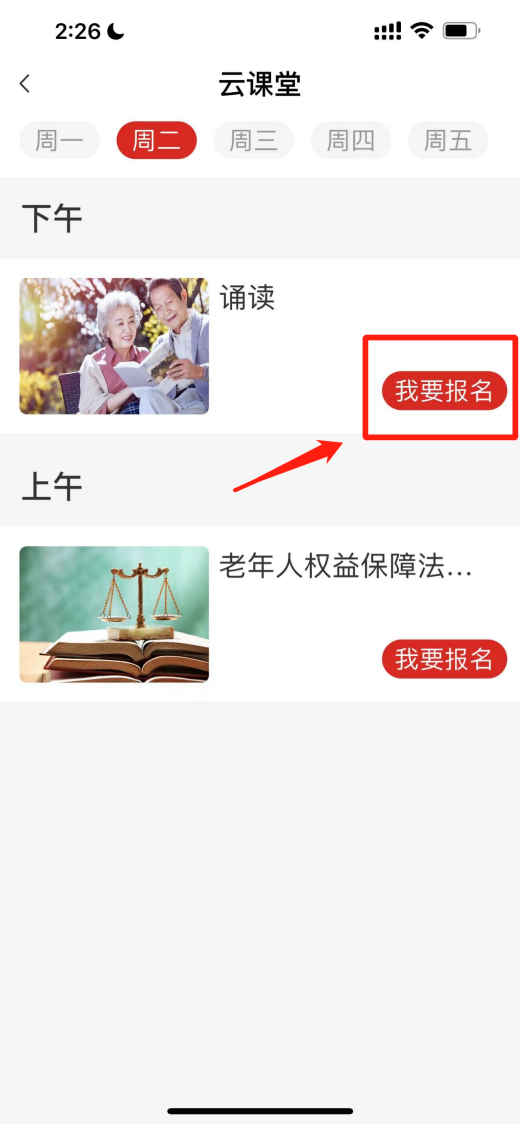 课程学习界面：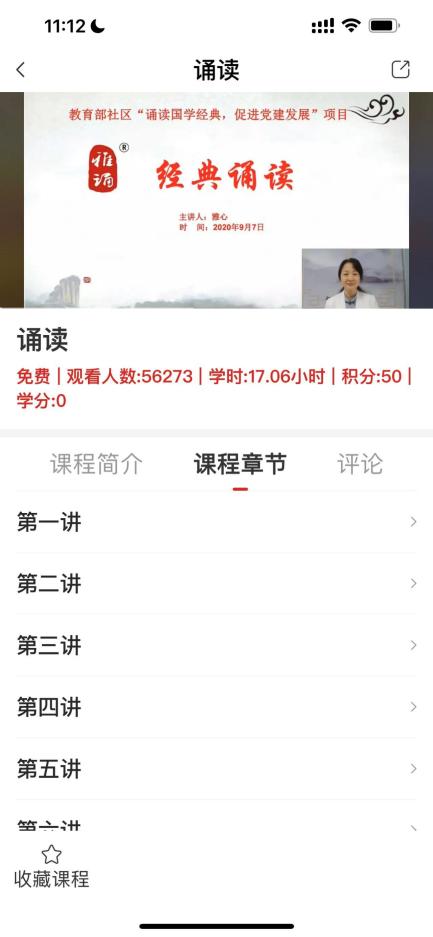 报名诵读活动返回APP首页，点击“热点活动”栏目下“国家老年大学2023年全国老年教育诵读教学成果展”活动，点击“我要报名”，填写相关信息，点击提交即可报名成功。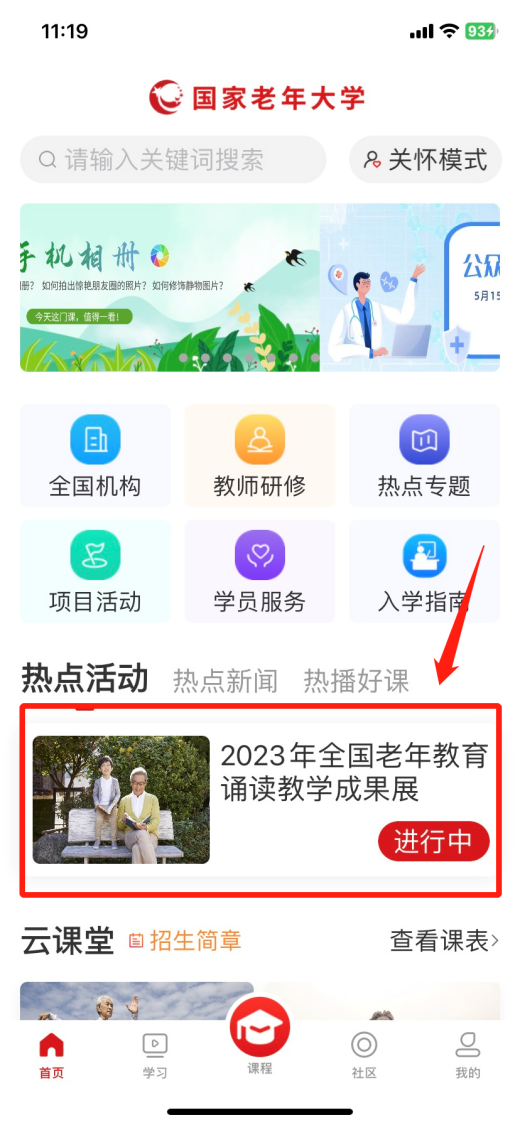 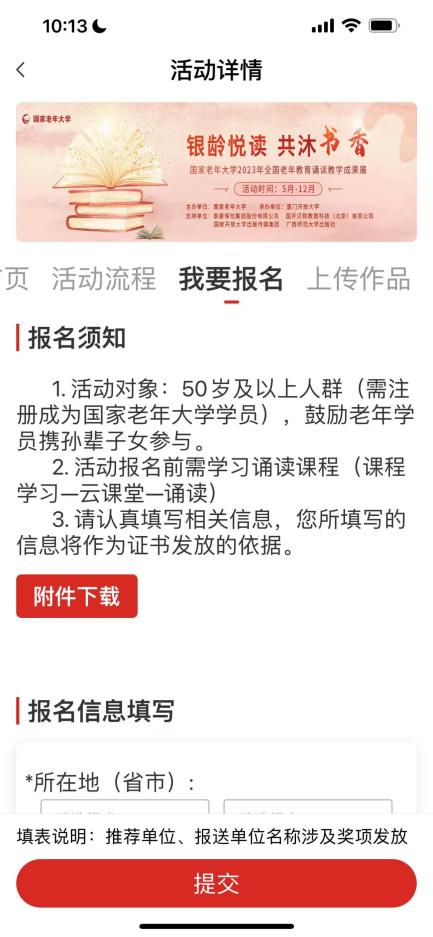 您还可以通过点击首页焦点图位置的下方图片进入活动页面。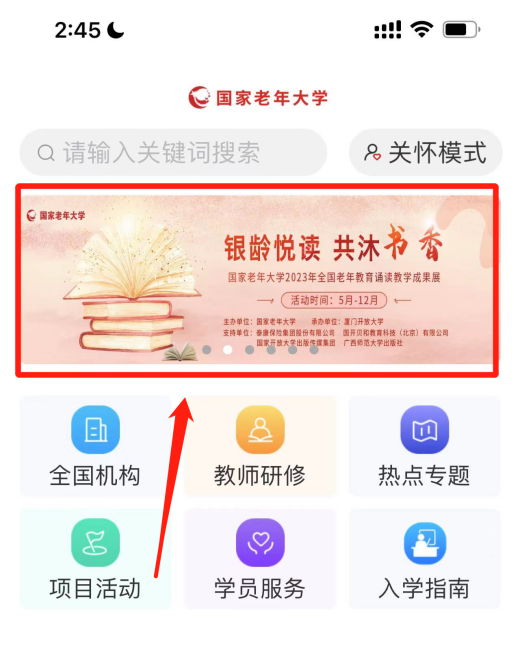 4.上传诵读作品进入诵读活动页面后，点击“上传作品”，按照页面提示填写作品相关信息并上传作品。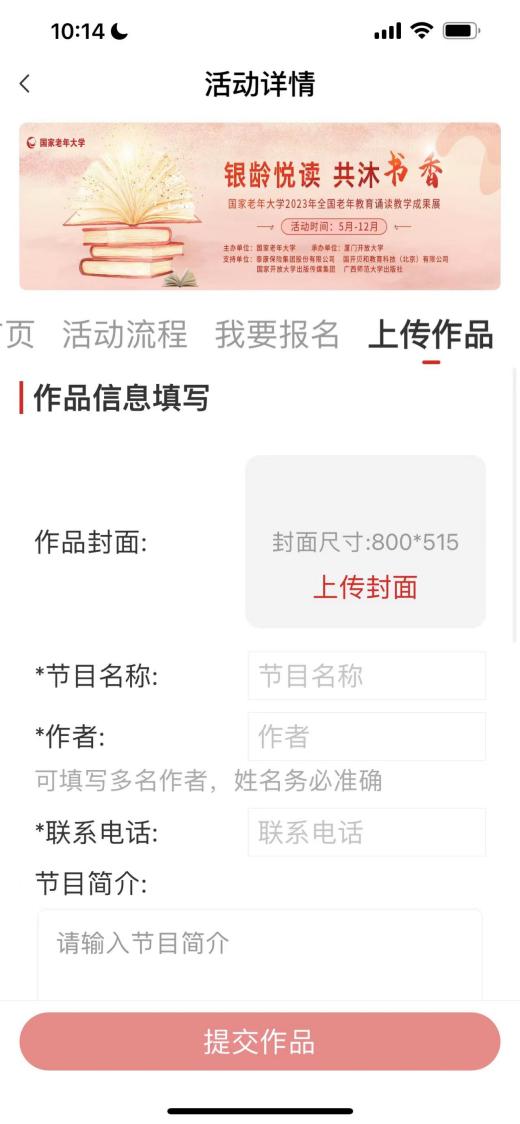 